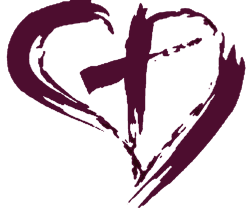 CARE MINISTER APPLICATIONName _____________________________________________________________________________Address ___________________________________________________________________________City/State/Zip ______________________________________________________________________Home phone ___________________________________ Work phone ________________________E-mail address _____________________________________________________________________Describe why you are interested in becoming a Care Minister.What spiritual gifts or strengths do you believe God has given you that would help you serve effectively as a Care Minister?In what ways do you think you would benefit personally from your training and service as a Care Minister?Based on your current understanding of what it means to be a Care Minister, what do you think would be difficult or challenging aspects of this role for you?How would people who know you describe the way you relate to others?Are you willing to commit to serve faithfully for a period of no less than two years?  This includes:Regular visits to your care receiver (weekly, or a mutually agreed-upon frequency) and, Monthly Small Group Peer Supervision       Yes           NoWhat changes would you need to make in your life in order to fulfill this commitment?Describe briefly your relationship with Jesus Christ.Please provide three references who are not members of this congregation.Name ____________________________________________________________________Address __________________________________________________________________Relationship ______________________________________________________________Phone Number ____________________________________________________________Name ____________________________________________________________________Address __________________________________________________________________Relationship ______________________________________________________________Phone Number ____________________________________________________________Name ____________________________________________________________________Address __________________________________________________________________Relationship ______________________________________________________________Phone Number ____________________________________________________________Have you ever trained and served as a Care Minister or Care Leader at another congregation?       Yes          NoIf yes, please list where and when. Please include the name and telephone number of a pastor and/or Care Leader there we can contact.Name ________________________________ Phone Number (_____)______________________Have you ever received treatment for any emotional or psychiatric problems?       Yes          NoIf yes, someone from the Care Ministry Team will speak with you about this so that the team may better understand its significance in your life and ministry.[Note: A great many caregivers have been made stronger in their caregiving ministry through the care they themselves have received, including care from mental health professionals.  Your Care Ministry Leader Team affirms the work of mental health professionals who have helped many individuals to experience growth and healing.  Members of the Care Ministry Leader Team request this information because they want to be as fully informed as possible about their Care Ministers.]Have you ever been charged with a crime?       Yes         NoIf yes, explain in detail, using additional paper as needed.  Someone from the Care Ministry Leader Team will speak with you about this so that the team may better understand its significance in your life and ministry.Please read and sign below.The information I have provided in this application is true and complete to the best of my knowledge.  I agree to participate in Care Ministry training and in Small Group Peer Supervision and to function within the boundaries of the Care Ministry as adopted by my congregation/organization.  I give permission for the congregation/organization, if it deems necessary, to call my references, secure a police background check on me, and consult with the treating physicians(s) or other mental health professionals regarding the nature of any treatment I have received for emotional or psychiatric problems.Signature ________________________________________________________ Date ___________________